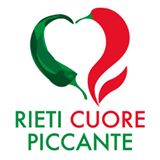 PROGRAMMA “RIETI CUORE PICCANTE 2017”Aggiornamenti su facebook e sul sito rieticuorepiccante.net#RIETICUOREPICCANTE2017Durante i giorni della Fiera Campionaria Mondiale del Peperoncino saranno fruibili:Museo Civico al Palazzo ComunaleMuseo Archeologico all’ex Monastero di Santa LuciaTeatro Flavio Vespasiano Mostra fotografica:  Steve Mc Curry e il Cammino di Francesco  Museo e la Pinacoteca del Palazzo PapaleTutti i giorni alle ore 18,00 Visite guidate alla scoperta della  CITTA’Rieti Sotterranea (Ponte Romano) Prenotarsi al numero 347.7279591 - Rita Giovannelli------------------------------------------------------------------------------------------------------------------------MERCOLEDI 23 AGOSTO 2017Ore 18,00 CERIMONIA DI INAUGURAZIONE della 7° fiera campionaria mondiale del peperoncino “Rieti Cuore Piccante”Banda Musicale di Casperia e majorettePiazza Giuseppe MazziniESPOSIZIONE DI 800 VARIETA’ DI PEPERONCINOAl Campo-catalogo al Centro Sperimentale Carlo Jucci – Università di PerugiaAPERTURA MOSTRA  di peperoncini al Chiostro di S. AgostinoPiazza Mazzini RietiOre 18,00 APERTURA degli stand commerciali della FieraPer le principali piazze e vie del centro storico di Rieti (fino alle 1.00 di notte)Ore 19,00  INAUGURAZIONE MOSTRA DI BENEFICENZA “Un quadro per Amatrice, Accumoli e Cittareale”Promossa dal Lions Club Micigliano Terminillo con il sostegno dell’Associazione culturale Cassiopea e del Centro d’Arte AngioinaSala mostre Palazzo ComunaleOre 21,30  Gran Concerto del Complesso bandistico “Città di Casperia”Piazza Mazzini Ore 23,00 da “Ti lascio una canzone” Davide Rossi BandPiazza Mazzini------------------------------------------------------------------------------------------------------------------------GIOVEDI 24 AGOSTO 2017ESPOSIZIONE DI 800 VARIETA’ DI PEPERONCINOCampo-catalogo al Centro Sperimentale Carlo Jucci – Università di PerugiaAPERTURA ESPOSIZIONE TECHE di peperoncini - Chiostro di S. AgostinoPiazza Mazzini RietiOre 10,00 APERTURA degli stand commerciali della FieraPer le principali piazze e vie del centro storico di Rieti (fino alle 1.00 di notte)Ore 11,00 INAUGURAZIONE MOSTRA FOTOGRAFICA “Cartoline da Rieti e Provincia”a cura  Rieticuorepiccante e Associazione Fotografica “iFLASHATI” Foyer del Teatro Flavio VespasianoVia GaribaldiMostra di beneficenza“Un quadro per Amatrice, Accumoli e Cittareale”Promossa dal Lions Club Micigliano Terminillo con il sostegno dell’Associazione culturale Cassiopea e del Centro d’Arte AngioinaSala Mostre del Palazzo ComunaleOre 15,30”Ludobus EduGioca”Animazione per Bambini con giochi in legnoLargo AlfaniOre 18.00  Incontri con l’Istituto Agrario“Corso sulle Piante officinali e oli essenziali”Piazza Cesare BattistiOre 18,30 Convegno“PEPERONCINO AMORE MIO”  -  Storia e letteratura sul peperoncinoOn. Guglielmo Rositani 		socio fondatore Accademia Italiana del PeperoncioProf. Gianfranco Formichetti 	Assessore alla cultura del Comune di RIetiDr. Enzo Monaco Presidente 	Accademia Italiana peperoncinoProf. Claudio Dal Zovo 		Associazione Pepperfriends Modera Daniela Melone Largo AlfaniDalle 20,30 alle 21,15 Corsi & TemiIl peperoncino in tavola Claudio Del ZovoLargo AlfaniOre 21,30 Underpepper“Tango Nuevo” conValentina Rossi & Valentina CesariniVia GaribaldiOre 21,30 Showcooking  Enrica Patanè Chef & Foodblogger“PPP – Pane, Pasta e Peperoncino… a modo mio” Ore 22,30 Principi di Degustazione sensoriale di peperonciniLargo AlfaniOre 22,30 Concerto FIFHTY TOWER JAZZ BAND diretta dal Maestro Paolo CinciniPiazza Mazzini------------------------------------------------------------------------------------------------------------------------VENERDI 25 AGOSTO 2017Dalle ore 9,00 alle ore 1,00  - 7^ FIERA CAMPIONARIA MONDIALEPer le principali piazze e vie del centro storico di RietiDalle ore 10,00 alle ore 23,00 ESPOSIZIONE DI 800 PEPERONCINI DA TUTTO IL MONDOChiostro di S. Agostino – Piazza Mazzini Rieti  Centro Carlo Jucci - Via Comunali (dalle 10,00 alle 13,00 e dalle 15,00 alle 17,00)Dalle 11,30 alle 12,15 Corsi & TemiColtivazione del Peperoncino Claudio Del ZovoLargo AlfaniDalle 12,30 alle 13,15  Corsi & TemiColtivazione in balcone – Autosufficienza alimentareSilvana FranconeriLargo AlfaniMostra di beneficenza“Un quadro per Amatrice, Accumoli e Cittareale”Promossa dal Lions Club Micigliano Terminillo con il sostegno dell’Associazione culturale Cassiopea e del Centro d’Arte AngioinaPalazzo ComunaleMOSTRA FOTOGRAFICA “Cartoline da Rieti e Provincia”a cura  Rieticuorepiccante e Associazione Fotografica “iFLASHATI” Sala Mostre Comune di RietiPiazza Vittorio Emanuele IIOre 15,30”Ludobus EduGioca”Animazione per Bambini con giochi in legnoLargo AlfaniOre 17 .30 Incontri con l’Istituto Agrario“Tecniche di degustazione dell’olio e dell’olio piccante”Largo AlfaniOre 18,00 Inaugurazione “PEPERinCentroMostra Internazionale di Cartoline –MailIspirate al tema del peperoncinoVia Garibaldi, 243, 244, 246Via Bevilacqua, 17Ore 18,30  Convegni & Incontri“IL PEPERONCINO IN MEDICINA”Dr. Giuliano Sanesi		Presidente Consiglio Comunale di RietiProf. Dr. Camillo Giammartino 	Endocrinologo   Prof. Dr. Massimo Massetti	CardiochirurgoProf. Dr. Serafino Orazi   	Cardiologo  *Modera Daniela Melone*in attesa di conferma al momento della stampaLargo AlfaniOre 21,30  UnderpepperDuo “Frankie goes to gnappa”Via GaribaldiOre 21,30 Showcooking "Insolitamente piccante" tenuto dagli Chef Danilo Colaiaquo e Laura Alessi.Uno show cooking di cucina in cui verrà alternato l'utilizzo di peperoncini dolci e peperoncini forti nella creazione di piatti che vedranno il peperoncino alla base degli stessi.“Etoile Accademy School” di Rossano BoscoloLargo AlfaniOre 22.00 “Una luminosa e tagliente scia di vetro”di Gabriel Garcia Marquez con Salima BalzeraniFoyer Teatro Flavio VespasianoOre 22,00 Spettacolo Musicale Groove UP – 70/80 show danceCon Valentina CavalieriPiazza MazziniOre 23,00 Cabaret con Marco Tana   & Magic showPiazza Mazzini                                                                 La notte                                                      Rossopeperoncino------------------------------------------------------------------------------------------------------------------------SABATO 26 AGOSTO 2017Dalle ore 9,00 alle ore 1,00  - 7^ fiera campionaria mondialePer le principali piazze e vie del centro storico di RietiDalle ore 10,00 alle ore 23,00 ESPOSIZIONE DI 800 PEPERONCINI DA TUTTO IL MONDOChiostro di S. Agostino – Piazza Mazzini Rieti  Centro Carlo Jucci - Via Comunali (dalle 10,00 alle 13,00 e dalle 15,00 alle 17,00)Dalle 11,30 alle 12,15  Corsi & TemiCreare un giardino di piante spontanee commestibiliAdolfo RosatiLargo AlfaniDalle 12,30 alle 13,15  Corsi & TemiRaccolta e utilizzo delle piante selvatiche commestibiliAdolfo RosatiLargo AlfaniMostra di beneficenza “Un quadro per Amatrice, Accumoli e Cittareale”Promossa dal Lions Club Micigliano Terminillo con il sostegno dell’Associazione culturale Cassiopea e del Centro d’Arte AngioinaPalazzo ComunaleMOSTRA FOTOGRAFICA “Cartoline da Rieti e Provincia”a cura  Rieticuorepiccante e Associazione Fotografica “iFLASHATI” Sala Mostre Comune di RietiPiazza Vittorio Emanuele IIOre 15,30”Ludobus EduGioca”Animazione per Bambini con giochi in legnoLargo AlfaniOre 16,30 “Vieni a Giocare con noi !!!”Ospiti: Picchio Feliciangeli, Federico Dionisi e Sebastiano BianchettiPiazzale del Centro Commerciale PERSEO Ore 18.00 Incontri con l’Istituto Agrario“Tecniche di vinificazione”Piazza Cesare BattistiOre 18,30 Convegni & Incontri “Quando il peperoncino è una opportunità per lo sviluppo territoriale”Leonardo Tosti 			Presidente Confcommercio Rieti e ViterboDaniele Sinibaldi			Assessore attività produttive Comune di RietiDonatella Prampolini  		Presidente nazionale FIDAErnesti Di Renzo			Università di Roma Tor Vergata Modera Marco FuggettaLargo AlfaniOre 18.00 Incontri con l’Istituto Agrario“Canti Popolari”Piazza BattistiOre 21,30  Underpepper“Peligro” cover band LitfibaVia GaribaldiOre 21,30 Showcooking "L'esplosione dal dolce al piccante in un dessert". Uno show cooking di pasticceria tenuto dal rettore dell'Etoile Academy, lo Chef Rossano Boscolo in persona, che andrà a concentrarsi sulla fusione del dolce e del piccante all'interno di un dessert.“Etoile Accademy School” di Rossano BoscoloLargo AlfaniOre 22,00 fino alle 23,00 Gruppo Capoeira Topazio Rietispettacolo itinerante per le strade del centro storico di Rieti, rivolto a grandi e bambini.La capoeira è un'arte marziale di origine brasiliana dove tutti i suoi movimenti sono nascosti attraverso la danza e l'acrobatica,Ore 22,30 Spettacolo musicale“Hurricane” POOH TributePiazza Mazzini------------------------------------------------------------------------------------------------------------------------DOMENICA 27 AGOSTO 2017Dalle ore 9,00 alle ore 1,00 - 7^ fiera CAMPIONARIA mondialePer le principali piazze e vie del centro storico di RietiDalle ore 9,00 alle ore 11,00 e dalle ore 17,00 alle ore 19,00Visite al centro sperimentale CARLO JUCCI(partirà navetta alle ore 9,00 e alle ore 17,00 dalla stazione FS – Piazza Mazzini)Dalle ore 10,00 alle ore 23,00 ESPOSIZIONE DI 800 PEPERONCINI DA TUTTO IL MONDOChiostro di S. Agostino – Piazza Mazzini Rieti  Centro Carlo Jucci - Via Comunali (dalle 10,00 alle 13,00 e dalle 15,00 alle 17,00)Mostra di beneficenza“Un quadro per Amatrice, Accumoli e Cittareale”Promossa dal Lions Club Micigliano Terminillo con il sostegno dell’Associazione culturale Cassiopea e del Centro d’Arte AngioinaSala mostre del Palazzo ComunaleMOSTRA FOTOGRAFICA “Cartoline da Rieti e Provincia”a cura  Rieticuorepiccante e Associazione Fotografica “iFLASHATI” Foyer del Teatro Flavio VespasianoVia Garibaldi12,00 Cerimonia di Consegna dei Premi “RIETICUOREPICCANTE 2017”Premio giornalismo “Rieti pic 2017” 			(7^ edizione)Gran Premio “ Chef pic”  2017 				(3^ edizione)Premio miglior vetrina Confcommercio  2017 	(2^ edizione)Premio miglior  stand  Rieticuorepiccante  2017 	(2^ edizione)Premio “TRA…PUNTI PICCANTI” 2017 		(1^ edizione) Presenta Daniela MeloneFoyer del Teatro Flavio VespasianoDalle 11,30 alle 12,15  Corsi & TemiColtivazione dell’olivo: qualità e impianto a livello hobbisticoGiorgio PannelliLargo AlfaniDalle 12,30 alle 13,15  Corsi & TemiLa potatura dell’olivoGiorgio PannelliLargo AlfaniOre 15,30”Ludobus EduGioca”Animazione per Bambini con giochi in legnoLargo AlfaniOre 18.00 Incontri con l’Istituto Agrario“Tecniche di coltivazione del peperoncino”“Taleaggio e moltiplicazione vegetativa”Largo AlfaniOre 18,30 Convegno “Filiera agroalimentare del peperoncino”Carlo Hausman 	Assessore all’agricoltura della Regione LazioVincenzo Regnini 	Presidente della Camera di Commercio di RietiAldo Mattia 		Direttore Coldiretti LazioMarco Fornaciari da Passano Università di PerugiaModera Daniela MeloneLargo AlfaniOre 21,30  Underpepper“Whirling vortex” bandVia GaribaldiOre 21,30 Showcooking "A.O.P. Where are you from?" tenuto dallo Chef Simone De Siato.Uno show cooking di cucina in cui la salsa base dell'aglio, olio e peperoncino verrà analizzata e rivisitata, focalizzando l'attenzione su diversi peperoncini, le loro caratteristiche e la loro provenienza.“Etoile Accademy School” di Rossano BoscoloLargo AlfaniOre 22,30 Spettacolo musicale “Monica Cherubini in concerto”Piazza MazziniOre 24,00  Chiusura della settima edizione della Fiera Campionaria Mondiale del PeperoncinoSpettacolo pirotecnico Piazza Mazzini